В соответствии с Федеральным законом от 6 октября 2003 года N 131-ФЗ "Об общих принципах организации местного самоуправления в Российской Федерации", Федеральным законом от 27 июля 2010 года N 210-ФЗ "Об организации предоставления государственных и муниципальных услуг", Федеральным законом от 22 июля 2018 года N 159-ФЗ "Об особенностях отчуждения недвижимого имущества, находящегося в государственной или в муниципальной собственности и арендуемого субъектами малого и среднего предпринимательства, и о внесении изменений в отдельные законодательные акты Российской Федерации", Уставом Ярославского сельского поселения Моргаушского района Чувашской Республики, администрация Ярославского сельского поселения Моргаушского района Чувашской Республики п о с т а н о в л я е т:Внести в  постановление администрации Ярославского  сельского поселения Моргаушского района Чувашской Республики от 05.08.2020 № 26 «Об утверждении административного регламента предоставления муниципальной услуги "Реализация преимущественного права субъектов малого и среднего предпринимательства на приобретение арендуемого имущества, находящегося в муниципальной собственности Ярославского сельского поселения Моргаушского района Чувашской Республики " (Далее – Порядок) следующие изменения:в подразделе 2.4. Срок предоставления муниципальной услуги во втором абзаце слова: «Максимальный срок предоставления муниципальной услуги (от момента подачи заявления до заключения (подписания всеми сторонами) договора купли-продажи) не должен превышать 115 календарных дней», заменить на «Максимальный срок предоставления муниципальной услуги (от момента подачи заявления до заключения (подписания всеми сторонами) договора купли-продажи) отводится 3 месяца и 24 дня то есть не должен превышать 114 календарных дней»;1.2.  в подразделе 2.10. Исчерпывающий перечень оснований для приостановления предоставления муниципальной услуги или отказа в предоставлении муниципальной услуги, изложить в следующей редакции: «Оснований для отказа в приеме документов, необходимых для предоставления муниципальной услуги, законодательством не предусмотрено». 2.   Настоящее постановление вступает в силу после  его официального опубликования.И.о. главы Ярославского сельского поселенияМоргаушского района Чувашской Республики                                              О.В. СютейкинаЧУВАШСКАЯ РЕСПУБЛИКАМОРГАУШСКИЙ РАЙОНАДМИНИСТРАЦИЯЯРОСЛАВСКОГО СЕЛЬСКОГО ПОСЕЛЕНИЯПОСТАНОВЛЕНИЕДеревня Ярославка                                                  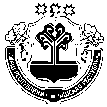 ЧĂВАШ РЕСПУБЛИКИ   МУРКАШ РАЙОНĔ	             ЯРОСЛАВКА ЯЛПОСЕЛЕНИЙĔНАДМИНИСТРАЦИЙĔЙЫШĂНУЯрославка ялĕО внесении изменений в постановление администрации Ярославского  сельского поселения Моргаушского района Чувашской Республики от 05.08.2020 г. № 26 «Об утверждении административного регламента предоставления муниципальной услуги "Реализация преимущественного права субъектов малого и среднего предпринимательства на приобретение арендуемого имущества, находящегося в муниципальной собственности Ярославского сельского поселения Моргаушского района Чувашской Республики".